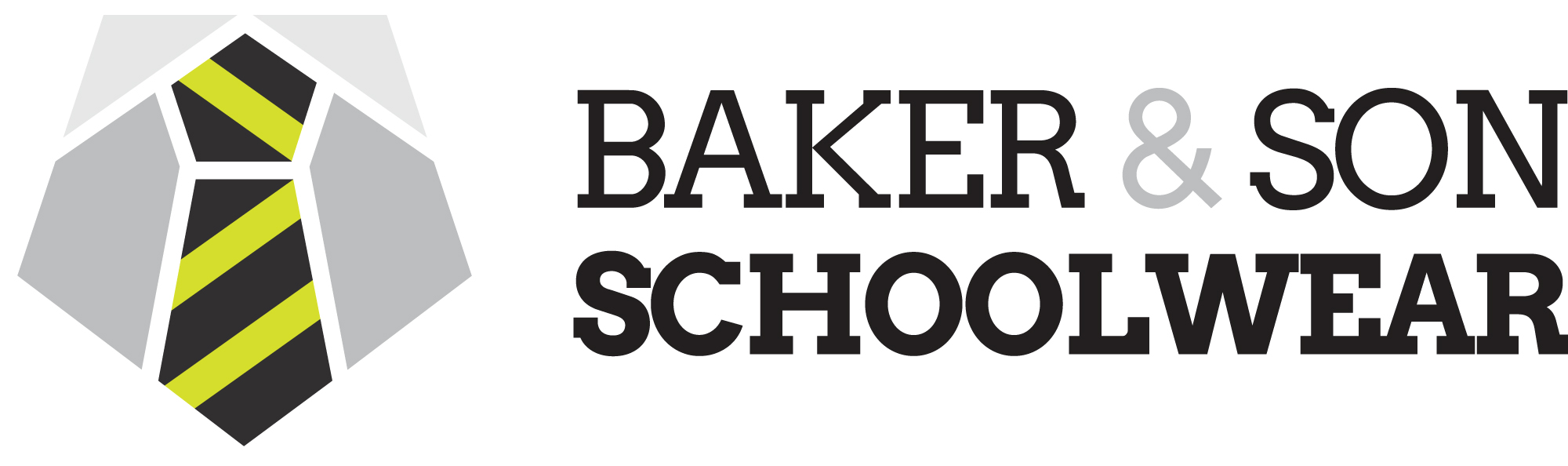 29 NEW STREET, WELLINGTON, TF1 1 LU01952 641897              www.bakerandsonschoolwear.co.ukLADYGROVE PRIMARY AND JUNIOR SCHOOLGENERAL SCHOOL ITEMSROYAL CREW & VNECK SWEATSHIRT WITH SCHOOL LOGO Sizes	3/4		5/6		7/8		9/10		11/12		13		S+Price   (					£10.95					 	   )	       £11.95ROYAL GIRLS CARDIGAN WITH SCHOOL LOGOSizes	3/4		5/6		7/8		9/10		11/12		13		S+Price   (					£11.95						    )	        £12.95	WHITE POLO WITH SCHOOL LOGOSizes	3/4		5/6		7/8		9/10		11/12		13	           S+Price   (					£8.95					    )	        £9.50ROYAL FLEECE WITH SCHOOL LOGOSizes   3/4		5/6		7/8		9/10		11/12		13	       Sm	           Price  (				          £13.95					)           £13.95      £14.95ROYAL REVERSIBLE FLEECE WITH SCHOOL LOGOSizes 3/4		5/6		7/8		9/10		11/12		13	       SmPrice(				        £19.50			                           )       £19.50      £20.95P.E  T-SHIRT COTTON Sizes 3/4		5/6		7/8		9/10		11/12		XS	       Price(				        £5.50			                           )         £6.50ROYAL BOOKBAG WITH SCHOOL LOGO£5.50ROYAL DRAWSTRING P.E BAG WITH SCHOOL LOGO£4.35OPENING HOURS:MONDAY – SATURDAY 9.00AM TO 5.00PMVisit our website www.bakerandsonschoolwear.co.uk for further information or to purchase uniformWe can accept payment by cash, switch, visa and most major credit cards